T4. Vypočítajte pH domáceho octu.Domáci ocot je 8 % vodný roztok kyseliny octovej.Z chemických tabuliek zistíme potrebné údaje: pKk = 4,76  Kk = 1,74 . 10–5;  = 1,00934 g cm–3  c = 1,3458 g cm–3.Ako vyplýva z malej hodnoty Kk, kyselina octová je slabou kyselinou, pretoz čoho pH = –log 0,00483 = 2,32.T5. Hustota vodného roztoku amoniaku je 0,969 g/ml. Ako musíme tento roztok zriediť vodou, aby mal pH = 11?Pre zadanú hustotu pôvodného roztoku amoniaku zistíme z chemických tabuliek jeho hmotnostný zlomok, w1 = 0,0700. Aby mal roztok amoniaku pH = 11, tj. pOH = 3, musí mať koncentráciu c2a hmotnostný zlomok, zistený z chemických tabuliek interpoláciou, w2 = 0,00099.Pomocou zmiešavacej rovnice vyjdríme pomer hmotnosti Vv vody a hmotnosti V1 pôvodného roztoku amoniakua z neho nakoniec pomer objemu Vv vody a objemu V1 pôvodného roztoku amoniakuRoztok amoniaku musíme zriediť 68-násobným objemom vody.T6. Kain si k narodeninám kúpil kokaín. Jeden gram. Aby zistil, aký je čistý, rozpustil ho všetok v litri vody a odmeral pH roztoku 9,87. O koľko viac zaplatil, ak gram čistého kokaínu stojí 90 €?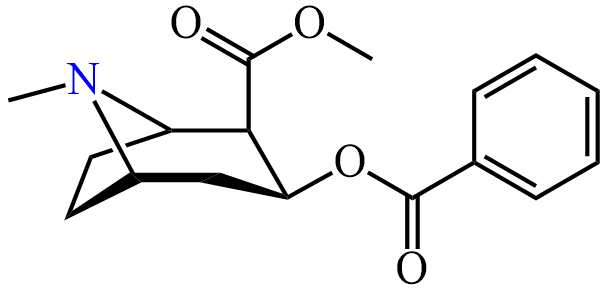 kokaín (kk), C17H21NO4, M = 303,353 g mol–1, pKz = 5,59Najprv vyjadríme potrebné údaje: [OH–] = 10–pOH = 7,41 . 10–5, Kz = 2,57 . 10–6. Podľa chemického vzorca je kokaín (kk) slabou zásadou (na atóme dusíka je voľný elektrónový pár a zároveň nemá "kyslé" atómy vodíka), preto roztok kokaínu je slabo zásaditýkk(aq) + H2O(l) d kkH+(aq) + OH–(aq)Koncentrácia kokaínu v pripravenom roztoku jealeboz čoho hmotnosť čistého kokaínu v roztoku jem = cMV = 0,0022 mol dm–3 . 303,353 g mol–1 . 1 dm3 = 0,67 gKain mal zaplatiť 0,67 g . 90 € g–1 = 60 €. Zaplatil teda o 30 € viac.